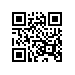 13.03.2019                                                                                               № 6.18.1-01/1303-04О введении в действие Положения об олимпиаде школьников «Ступени» Национального исследовательского университета «Высшая школа экономики»На основании решения педагогического совета Лицея НИУ ВШЭ от 04.03.2019, протокол электронного голосования № 3,ПРИКАЗЫВАЮ:Ввести в действие Положение об олимпиаде школьников «Ступени» Национального исследовательского университета «Высшая школа экономики» (приложение).Считать утратившим силу Положение об олимпиаде школьников «Ступени» Национального исследовательского университета «Высшая школа экономики», утвержденное педагогическом советом Лицея от 11.12.2017 и введенное в действие приказом НИУ ВШЭ от 10.01.2018 № 6.18.1-01/1001-04.Проректор										         В.В. Башев